Муниципальное дошкольное образовательное автономное учреждение«Детский сад №156» Конспект интегрированного занятияОбразовательные области: «Речевое развитие», «Познавательное развитие»,  «Художественно-эстетическое развитие», «Социально-коммуникативное развитие», «Физическое развитие»Образовательная деятельность: «Развитие речи, ФЦКМ, ФЭМП, часть, формируемая участниками образовательных отношений «В мире природы Оренбургской области»», 	«Формирование начальных представлений о здоровом образе жизни», «Музыкально-художественная деятельность»Тема: «Шашечный турнир «Золотая шашка»»Старший дошкольный возраст 5-6 лет 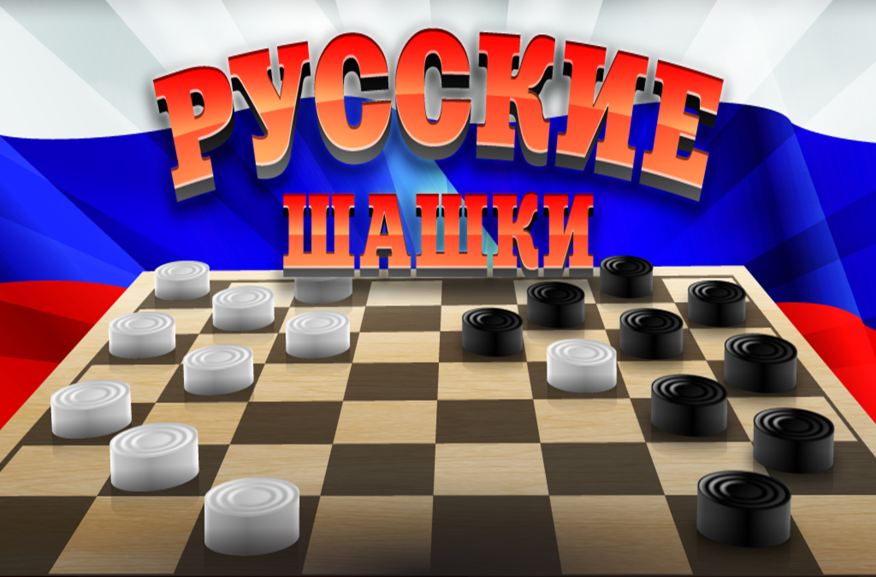                                                                                                             Подготовил:                                                                                          воспитатель высшей кв. категории                                                  Варятченкова Т. А.,      МДОАУ № 156Оренбург, 2023Тема: «Шашечный турнир «Золотая шашка»»Цель: демонстрация промежуточных знаний, умений и сформированных навыков дошкольников.Задачи:Образовательные: расширить представления о водных источниках родного края (родник Кайнар, река Буртя, Река Урал (Яик));
закрепить знания прямого и обратного счета в пределах 8, отвечать на вопросы «Сколько?», «Который по счету?»; Закрепить временные представления «сегодня, завтра, послезавтра, вчера, позавчера». Формировать умение ориентироваться на шашечном поле;  закрепить правила игры в шашки.Развивающие: создать условия для развития логического мышления, сообразительности, внимания.Способствовать формированию мыслительных операций, развитию речи, умению аргументировать свои высказывания.Воспитательные: воспитывать самостоятельность, иметь представления о понятии «Дружба», умение понимать учебную задачу Приемы руководства деятельностью детей:1.Приемы постановки целей и мотивации деятельности детей: дети, расставляя шашки на шашечном поле, замечают, что их не хватает для проведения турнира. Для того, чтобы турнир состоялся, необходимо выполнить задания Шапокляк и найти недостающие шашки.2.Приемы активизации деятельности детей в процессе занятия: беседа, создание развивающей среды, создание игровой проблемной ситуации, вывод. 3.Приемы организации практической деятельности детей: игра «Собери картинку», расстановка шашек на шашечном поле4.Приемы поддержания интереса у детей: получение видеопослания о Шапокляк, использование худ. слова, цепочка вопросов с разным содержанием, проблемные ситуации., интерактивная игра «Осень», игра «Собери картинку». Составление «Пирамиды дружбы»5.Приемы оценки и самооценки: взаимопроверка, оценка собственной деятельности.Создание среды для организации и проведения занятия: ППРС организовано к проведению шашечного турнира, видео презентация с видео посланием и интерактивной игрой «Осень», конверты с разрезными государственными и негосударственными символами. Напольное шашечное поле с шашками, черный ящик с пригласительными билетами на каждого.Виды детской деятельности в занятия: Игровая, коммуникативная, познавательная, физическая культура, практическая. Предварительная работа: беседы о сезонных изменениях в природе, разгадывание и придумывание загадок о признаках осени; прослушивание детских песен об осени.Прямой и обратный счет предметов на прогулке, в группе, в сюжетно-ролевой игре. Ориентировка в пространстве, на шашечном поле. Игра «Живая неделька». Игры в шашки. знакомство с символами ДОУ, города, страны, изготовление эмблемы группы.Планируемые результаты: Личностные:        - проявление эмоциональной отзывчивости к окружающему миру;- воспитание нравственных качеств.Интеллектуальные:-расширить представления о водных источниках родного края;- знать прямой и обратный счет в пределах 8, - отвечать на вопросы «Сколько?», «Который по счету?»;- владеть временными представлениями «сегодня, завтра, послезавтра, вчера, позавчера»- ориентироваться на шашечном поле;  -знать и соблюдать правила игры в шашки.Физические:-иметь представления о шашках, как о виде спорта Критерии оценки деятельности детей в занятии:-Ребенок любознательный, активный.  -Проявляет самостоятельность.-Владеет средствами общения и способами взаимодействия с взрослыми и сверстниками. -Способен   выполнять   поставленные перед ним задачи. -Проявляет эмоциональную отзывчивость. -Доводит начатое дело до конца, радуется полученному результату.План занятияХод занятияДлительность занятия: 25 минут1.Вводная часть:Создание мотивации для детской деятельности.Приветствие друг друга, эмоциональный настрой.                                                           Определение цели.Выводы.2. Основная часть:Задание по ФЭМП «отвечай на вопрос»Интерактивная игра «Осень»Задание «отвечай на вопрос»Игра «Собери картинку»3.Заключительная часть: Оценка деятельности детей и самооценка.Подведение итогов занятия.Длительность занятия                                       2 мин20 мин3 мин.25 мин.Части занятияСодержаниеОбразовательные области1. Вводная частьСоздание мотивации  для  детской  деятельности.Определение цели.Обыгрывание создавшейся ситуации. Выводы.3мин."ПРАВИЛА ИГРЫ"1 слайдРебята, опустив билет в ящик, проходят на «шашечный турнир» и занимают свои места болельщиков. Посадочные места расставлены с двух сторон. Первый ряд- белые шашки, второй- черные шашки.Воспитатель: дорогие друзья! Сегодня мы с вами собрались на турнире «Золотая шашка». В поединке участвуют наши друзья Чебурашка и Гена Крокодил. Поприветствуем аплодисментами игроков и всех гостей этого турнира.Мы с вами тоже готовились к нему, чтобы знать все ее правила и проследить, что они выполняются.Воспитатель:Дежурные помощники расставьте шашки на поле.А мы с вами вспомним правила.Дети: "ПРАВИЛА ИГРЫ"Начинать бой можешь смело –Первый ход всегда за белой! Шашки медленно, но меткоШагают лишь по черным клеткам!Наверно, шашкам не везет,Что ходят шашки лишь ВПЕРЕД! Знают все : и стар, и млад,Шашкой бьем вперед – назад! Шашка соперника сразу погибнет,Если твоя ее перепрыгнет! Поля вдруг конец настанет,Сразу шашка «дамкой» станет! Чтоб твою «дамку» не поймали,Ход ее по всей диагонали!Цель игры – побить «врагов»И чтоб им не было ходов! 
Ребята с воспитателем обнаруживают, что шашек не хватает.2 слайд 1 голосАудио голос Шапокляк: «Здрасьте!Что, шашек не хватает?Меня не пригласили на турнир. Поиграть со мной не захотели. И теперь не найти вам шашек.Вы хитры, а я хитрее. Вы умны, а я умнее.»Воспитатель: дорогая Шапокляк, но мы с ребятами так мечтали об этом турнире!2 слайд 2 голосАудио голос Шапокляк: Хорошо. Есть один вариант. Если вы выполните мои задания и, то найдете недостающие шашки. Согласны?Дети: согласны. Это ведь наши друзья.Целеполагание: если мы сыграем с Шапокляк, то сможем найти шашки и турнир, к которому готовились  друзья, состоится.Социально- коммуникативное развитиеРечевое развитие2.Основная часть.Задание по ФЭМП «отвечай на вопрос»Интерактивная игра «Осень»Задание «отвечай на вопрос»Игра «Собери картинку»2 слайд 3 голосШапокляк: если хорошо посмотрите в черный ящик, то найдете там подсказки. Выполняйте поочередно.(в черном ящике, куда сложили пригласительные билеты, находятся карточки с изображением Шапокляк, где на обратной стороне написаны задания.)1 задание: «команда черных шашек встает у края поля перед белыми шашками. Ответив на вопросы постепенно передвигается, собирая шашки.Воспитатель: Помогать будет колокольчик. Где он зазвенит, тот и ответ говорит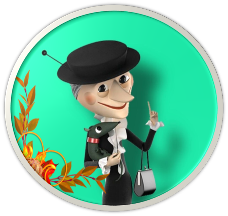 Вопросы: (ФЭМП)-назовите пропущенные числа1  2  .  4  5  6 . 7  8Шашка 1Всего 7 дней в неделе. Назовите 5 дней, не называя их названия (сегодня, завтра, после завтра, вчера, позавчера).Шашка 2-посчитайте от 8до 1Шашка 3-назовите геометрические фигуры, у которых есть углы, стороны и вершины (треугольник, квадрат, прямоугольник)Шашка 4. На дне прикреплена шашка для турнира2 карточка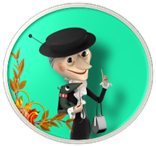 Воспитатель: ребята на втором задании нарисован телевизор. Что это может значить?На экране появляется интерактивная игра: «Осень».Воспитатель: ребята, а обязательно нужно отвечать на вопросы Шапокляк?Дети: Да. Нам нужно сыграть с Шапокляк, найти шашки. Тогда состоится турнир у наших друзей.Интерактивная играВоспитатель: Шапокляк приготовила вопросы по трем разделам: загадки осени, музыка осени, приметы осени. Нам достаточно ответить на 4 вопроса, последним отвечаем на черный квадрат.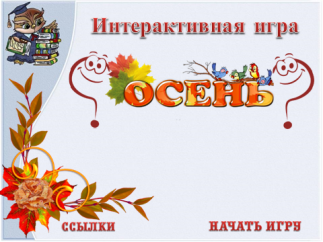 Дети: мы нашли вторую шашку.Ребята получают 2 шашку (на балалайке)3 карточкаКоманда белых шашек приглашается на край поля.Воспитатель: я называю слово, вы мне говорите, с чем оно связано.-Кайнар (мощный родник не замерзающий зимой, который находится в буртинской степи)- Буртя (речка в Буртинской степи) переводится как «река Меловая», так как на территории, где протекают реки под названием Буртя, имеются залежи мела, известняков, то есть названия даны по природным особенностям.-  Яик (прежднее название реки Урал. Прежнее название реки до сих пор сохранилось в Казахстане)Воспитатель: на вопросы ответили. Ребята, здесь приготовлены конверты, задание в конверте. «Собери картинку»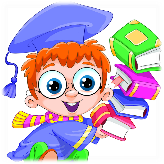 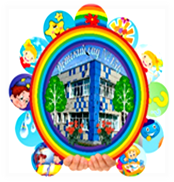 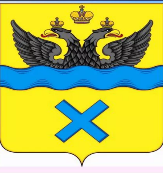 Воспитатель: команду черных шашек приглашаю посмотреть, что изображено на этих карточках.Воспитатель: - «Ребята, а что связывает эти символы между собой?»( это символы нашей Родины)Воспитатель: Шашка находится под одним из самых важных и недостающих символов нашей страны (флаг).Ребята находят 3 шашкуПознавательное развитиеХудожественно- эстетическое развитие3.Заключительная часть. Оценка деятельности детей и самооценка.Подведение итогов ОД.Воспитатель: Сколько шашек нам не хватало?Дети: триВоспитатель: Сколько шашек мы добыли?Дети: триВоспитатель: что нам это дает? Для чего мы выполняли задания Шапокляк?Дети: чтобы у нас состоялся турнирВоспитатель: и турнир наш состоится. Ура!Ребята, а вы помните, почему Шапокляк так поступила? (потому что ее не пригласили на турнир)Воспитатель: а почему я об этом спросила?(надо пригласить Шапокляк и отправить ей пригласительный билет)Воспитатель: что помогло нам справится со всеми проблемами?(дружба)«Мы сила , когда едины»Мне кажется, что у нас может с вами получиться «Пирамида дружбы»Воспитатель: «как только к нам доберется Шапокляк, наш турнир состоится»Гена Крокодил и Чебурашка: спасибо вам ребята за помощь. Вы – настоящие друзья. У меня есть необычные шашки: с разными видами транспорта.Социально-коммуникативное развитие